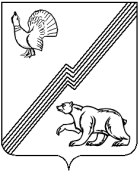 АДМИНИСТРАЦИЯ ГОРОДА ЮГОРСКАХанты-Мансийского автономного округа - ЮгрыПОСТАНОВЛЕНИЕО внесении изменений в постановлениеадминистрации города Югорска от 20.02.2023 № 211-п «Об утверждении Положенияоб установлении системы оплаты труда работников муниципальных учрежденийсредств массовой информации города Югорска»В соответствии со статьями 144, 145 Трудового кодекса Российской Федерации:1. Внести в приложение к постановлению администрации города Югорска от 20.02.2023 № 211-п «Об утверждении Положения об установлении системы оплаты труда работников муниципальных учреждений средств массовой информации города Югорска» следующие изменения:1.1. В пункте 24 слова «с таблицей 7» заменить словами                                 «с таблицей 8».1.2. Пункт 27 изложить в следующей редакции:«27. Премиальная выплата по итогам работы за месяц устанавливается с учетом личного вклада работника в осуществление основных задач и функций, определенных уставом учреждения, а также выполнения обязанностей, предусмотренных трудовым договором.Конкретный перечень показателей оценки эффективности профессиональной деятельности работников, условия и размеры выплат устанавливаются самостоятельно учреждением и закрепляются коллективным договором или локальным нормативным актом.Основные показатели оценки эффективности профессиональной деятельности:- успешное и добросовестное исполнение работником своих должностных обязанностей в соответствующем периоде;- отсутствие обоснованных жалоб на работу;- выполнение установленных финансовых показателей;- выполнение показателей объема и качества оказания муниципальных услуг, установленных муниципальными заданиями;- качественная подготовка и своевременная сдача отчетности;- качественная подготовка и проведение мероприятий, связанных с уставной деятельностью учреждения;- соблюдение трудовой дисциплины, правил охраны труда и противопожарных правил;- организация контроля над своевременностью и правильностью оформления документов;- внедрение инновационных технологий;- качественное обеспечение экономического анализа хозяйственно-финансовой деятельности;- соблюдение санитарно-гигиенических требований.Основанием для начисления премиальной выплаты по итогам работы за месяц является приказ руководителя учреждения.При наличии нарушений условий для установления премиальной выплаты по итогам работы за месяц, размер выплаты производится не в максимальном (полном) размере.».1.3. Пункт 28 изложить в следующей редакции:«28. Премиальная выплата по итогам работы за год производится за счет обоснованной экономии фонда оплаты труда в пределах утвержденного плана финансово-хозяйственной деятельности учреждения.Основанием для выплаты премий работникам является приказ руководителя учреждения.Решение о размере премиальной выплаты по итогам работы за год принимается работодателем при отсутствии кредиторской задолженности и полной выплаты заработной платы работникам в календарном году, на основании справки, согласованной в декабре текущего года с главным распорядителем бюджетных средств.Премиальная выплата по итогам работы за год работнику учреждения производится за фактически отработанное время на одну ставку (за норму часов, установленную законодательством) по основному месту работы.В расчетный период для исчисления премиальной выплаты по итогам  работы год не включается период временной нетрудоспособности, дни отпуска без сохранения заработной платы, дополнительный отпуск в связи с обучением и отпуск по уходу за ребенком, дополнительные оплачиваемые выходные дни для ухода за ребенком-инвалидом.Право на получение премиальной выплаты по итогам работы за год пропорционально отработанному времени сохраняется за работником, уволившимся до окончания текущего года по следующим основаниям:- по собственному желанию, обусловленному невозможностью продолжения работы в связи: с зачислением в образовательную организацию  на очную форму обучения,  с выходом на пенсию, осуществлением ухода за ребенком (детьми);- в связи с призывом в ряды Вооруженных сил;- при переводе в другое муниципальное учреждение города Югорска;- по сокращению штатной численности;- признание работника полностью  нетрудоспособным, в соответствии с медицинским заключением;- по обстоятельствам, не зависящим от воли сторон, в том числе в связи с восстановлением на работе работника, ранее выполнявшего эту работу по решению суда.Работникам, принятым на работу или уволившимся в течение года               по основаниям, указанным в настоящем пункте, премиальная выплата по итогам работы за год производится за фактически отработанное время.При наличии нарушений условий для установления премиальной выплаты по итогам работы за год, размер премии выплачивается не в максимальном (полном) размере.Премиальная выплата по итогам работы за год не выплачивается уволенным по собственному желанию и за виновные действия.Порядок и условия премиальной выплаты по итогам работы за год устанавливается локальным нормативным актом учреждения.».1.4. В пункте 29:1.4.1. Слова «в таблице 8» заменить словами «в таблице 9».1.4.2. Второй абзац признать утратившим силу.1.5. В пункте 32 слова «с таблицей 9» заменить словами                                  «с таблицей 10».1.6. В пункте 34 слова «с таблицей 10» заменить словами                                    «с таблицей 11».1.7. Пункт 36 изложить в следующей редакции:«36. Премирование по итогам работы (месяц, год) руководителю учреждения, его заместителям, главному бухгалтеру устанавливается с учетом личного вклада в осуществление основных задач и функций, определенных уставом учреждения, выполнения обязанностей, предусмотренных трудовыми договорами и пунктами 27-29 настоящего Положения.Премирование по итогам работы (месяц, год) руководителю учреждения осуществляется по решению работодателя с учетом результатов оценки эффективности профессиональной деятельности в соответствии с пунктом 27 настоящего Положения.».1.8. В пункте 40 слова «с таблицей 11» заменить словами                                «с таблицей 12».2. Руководителям муниципальных учреждений средств массовой информации внести соответствующие изменения в локальные нормативные акты, устанавливающие систему оплаты труда работников, с соблюдением требований действующего законодательства.3. Опубликовать постановление в официальном печатном издании города Югорска и разместить на официальном сайте органов местного самоуправления города Югорска.4. Настоящее постановление вступает в силу после его официального опубликования и распространяется на правоотношения, возникшие                             с 05.05.2023.5. Контроль за выполнением постановления возложить на заместителя главы города Югорска Шибанова А.Н.от 16 августа 2023 года№ 1113-пГлава города ЮгорскаА.Ю. Харлов